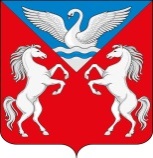 ЛЕБЯЖЕНСКИЙ СЕЛЬСКИЙ СОВЕТ ДЕПУТАТОВ
КРАСНОТУРАНСКОГО РАЙОНА КРАСНОЯРСКОГО КРАЯРЕШЕНИЕ25.11.2021                                           с.Лебяжье                                     № 21-87-рОб утверждении Соглашения о передаче части полномочий органа местного самоуправления Лебяженский сельсовет органу местного самоуправления Краснотуранский район	Руководствуясь ч. 4 ст.15 Федерального Закона № 131–ФЗ от 06.10.2003 г. «Об общих принципах организации местного самоуправления в Российской Федерации», Законом Красноярского края «Об особенностях правового регулирования муниципальной службы в Красноярском крае», Федерального закона  от 07.12.2011 № 6-ФЗ «Об общих принципах организации и деятельности контрольно-счетных органов субъектов Российской Федерации и муниципальных образований», ст. 9 Устава Лебяженского сельского совета, Решением Лебяженского сельского Совета депутатов № 21-86-р от 25.11.2021 г. «О передаче полномочий», Лебяженский сельский Совет депутатовРЕШИЛ:Утвердить Соглашение о передаче осуществления части полномочий органов местного самоуправления поселения органом местного самоуправления Краснотуранского района по осуществлению внутреннего муниципального финансового контроля Лебяженского сельсовета  согласно Приложению №1.Лебяженскому сельсовету обеспечить перечисление субвенций на осуществление переданных полномочий в соответствии с Соглашением.Контроль за исполнением решения возложить на председателя Лебяженского сельского Совета депутатов.Решение вступает в силу со дня, следующего за днем его официального опубликования  на сайте администрации Лебяженского сельсовета (http://lebyazhe-adm.gbu.su/).Председатель совета депутатов:                                                           Е.А.ДроздоваГлава Лебяженского сельсовета:                                                           М.А.Назирова